Izbirni predmet: ŽIVLJENJE ČLOVEKA NA ZEMLJIRazred: 8. Te zanimajo potovanja v daljne dežele, raziskovalne odprave, odkrivanje neznanega ... Pri izbirnem predmetu geografskega področja Življenje človeka na Zemlji te čaka vse to!Podrobneje boš spoznal življenje človeka na različnih območjih Zemlje, kjer so pogoji za življenje drugačni kot pri nas. Kako živijo v TROPSKEM DEŽEVNEM GOZDU, V PUŠČAVSKEM IN POLPUŠČAVSKEM SVETU, POLARNIH OBMOČJIH, NA POTRESNIH OBMOČJIH, NA VULKANSKIH OBMOČJIH, V GORSKEM SVETU, OB MORJIH, V VELEMESTIH, … IN ŠE KJE.Ne boš spoznal samo teorijo, tako kot pri klasičnem pouku, ampak si bomo pri tem predmetu ob našem druženju tudi sami izdelali prav takšne pogoje, kot so v omenjenih delih sveta ter jih čimbolj nazorno doživeli.Na naš planet bomo povabili tudi druge obiskovalce.Pridi, poučno in zanimivo bo!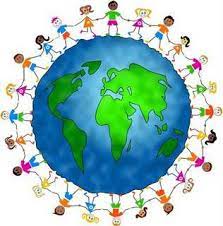 dr. Aleš Marđetko